St Blane’s Primary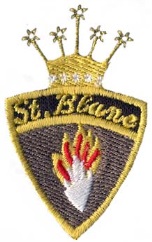 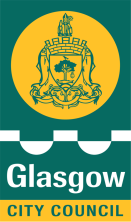 26th August 2022 Parent Update Dear Parent/CarerI am delighted to report on a wonderful full week back at school.  Your children have been a delight and every staff member has been passing on really positive reports about each class.  They are all looking so smart in their uniforms and have definitely grown taller over the summer.  Welcome to our families and children of Primary 1 who have been so confident and enthusiastic coming to school which has been amazing to see and a great start to their Primary education.All classes this term are learning about and reaffirming our school Values – Respect, Kindness, Honesty, Responsibility and Love, incorporating our class charters and focussing on one UNCRC Children’s right.  We hope to share their learning with you in the near future.  Homework will begin again next week on Seesaw.  Please let us know if you are having difficulty accessing your child’s account. Please bear with us as we get our class groups up and running. Homework will include literacy, numeracy and one other activity weekly.  I have attached dates for the next two terms.  Dates are accurate at time of typing but may be subject to change.  Due Industrial Action some dates may need to be changed but I will keep you updated as required.PE days are as follows:  Children can come to school in their PE kit on Gym days until further notice.Dates for your diary so far…Term 1  August – OctoberWednesday 7th September – Tempest school Photographs (TBC)Thursday 22nd Sept – Meet the Teacher – Come and be welcomed into your child’s class, meet the teacher and find out what you child’s class have been learning about.P1-P4 – 9.15am   P5-P7 – 11amSeptember weekend holiday Fri 23rd September – Mon 26th September 2022. Pupils return Tuesday 27th September.Inservice Day (school closed to pupils) Friday 14th October 2022October Holiday – Monday 17th October – Friday 21st October.  Term 2 October - DecemberPupils return to school Monday 24th OctoberIn school Parents’ Night Thursday 27th October 3.15pm-8.30pmWednesday 2nd November – Flouride Varnishing dayScottish Book Week 14th November – 18th November (Reading Cafes – more info to follow)29th November 2022 – FLU immunisation day pupils and staff.Thursday 15th December Christmas Nativity and show – (TimesTBC)Friday 16th December Christmas Nativity and show – (TimesTBC)Thursday 22nd December – 10am Mass (whole school) TBCThursday 22nd December – School closes for Christmas 2.30pmYou will be notified of other events and outings including Panto as soon as we have confirmed dates.First Parent Council Meeting – Wednesday 7th September 2022 (To Be Confirmed)6pm in school (we can arrange future dates for meetings) Please consider coming along to discuss the school moving forward this session.Kind regards,  Mrs Lara McVeyClassDay 1Day 2P1TuesdayNo kit requiredP2/1MondayNo kit requiredP2FridayNo kit requiredP3TuesdayWednesdayP4/3TuesdayFridayP4Tuesday ThursdayP5TuesdayWednesdayP6/5TuesdayThursdayP6MondayFridayP7TuesdayThursday (change of day)